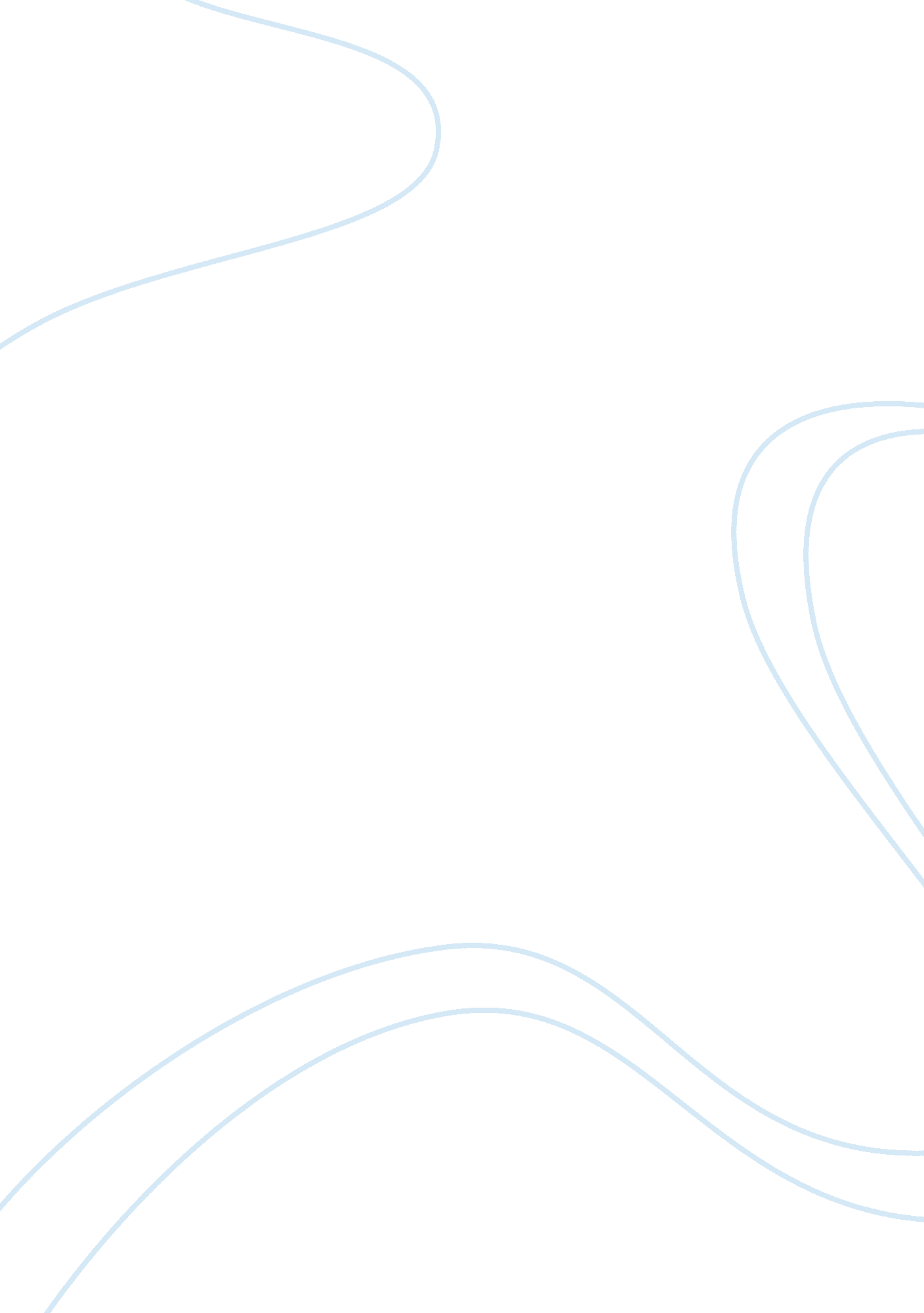 Becoming a more effective leader theology religion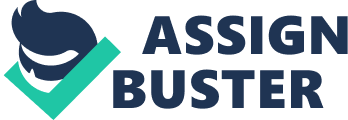 Contents My Personal Journey to Leadership Leaderships who want to alter an organisation must be able to alter people. To alter others, you have to first alteration yourself. Therefore, there is merely one get downing point that makes sense: Learning to take one-self better is the lone manner to take others better. You have to be the alteration you want to see in others Mahatma Gandhi Leaderships are frequently seen as holding a separate or excess set of values or features, things that make them different. When you see what are expected or demanded of people we call leaders, you will understand that they are non your mean individual, at least non during the times when he or she is presuming the function of a leader. Leaderships are by and large perceived to hold a heightened sense of self-awareness, of their ain personal ‘ dream ‘ , ‘ mission ‘ , ‘ capability ‘ , or may even experience to “ aˆ¦have illustriousness push upon them ”[ 1 ]. In this chapter, we discuss how you can make your ain personal leading journey. The model in Chapter 2 is designed for taking wellness plans, but with some alterations, it can be used to chart out one ‘ s ain personal leading journey. First, we look at ways to make personal vision, followed by a treatment on happening a way to bridge the spread between vision and the world. Finally some tips are provided on how you can maintain yourself divine. However, you will necessitate to hone some critical accomplishments in your personal leading journey ( see Chapter 10 ) . Becoming a More Effective Leader Leadership is about the whole of you. Influences from early childhood, instruction, experiences and larning from failure all count towards modeling a leader ‘ s vision, mentality and behaviour. But besides of import are the witting attempts, leaders take to continuously learn and better themselves, and go more effectual leaders. Making a personal vision One of the most celebrated and inspiring vision statements is in a address by Martin Luther King Jr, delivered at the tallness of the civil rights motion in the United States, in Washington, DC, in 1963. Martin Luther King was a great speechmaker and one of the most recognizable leaders in the universe. As a leader of the civil rights motion in the United States in the sixtiess, he was the right leader for the right cause at the right clip. He was a airy leader who besides understood so good how to pass on efficaciously, and used his oratorical accomplishments to full advantage. He knew how to travel people merely with words, by pass oning his vision and his values. To this twenty-four hours, there are still frequent mentions to his address “ I have a dream ” message and this illustrates his power and abiding stature as a leader. “ The leader finds the dream and so the people. The people find the leader and so the dream. ” John Maxwell Excerpts from “ I Have a Dream ” “ I say to you today, my friends, that in malice of the troubles and defeats of the minute I still have a dream. It is a dream profoundly rooted in the American dream. I have a dream that one twenty-four hours the state will lift up and populate out the the true significance of its credo: “ We hold these truths to be axiomatic ; that all work forces are created equal. I have a dream that one twenty-four hours on the ruddy hills of Georgia the boies of former slaves and the boies of former slave proprietors will be able to sit down together at the tabular array of brotherhood. I have a dream that one twenty-four hours the province of Mississippi, a desert province sweltering in the heat of unfairness And subjugation, will be transformed into an oasis of freedom and justness. I have a dream that my four kids will one twenty-four hours populate in a state where they will non be judged by the colour of their tegument but by the content of their character. I have a dream today aˆ¦aˆ¦.. ” Pause for Contemplation Analyse the above vision statement in footings of what it embodies. Therefore, personal leading journey begins with a vision. A vision is a genuinely extraordinary thing that can travel on to influence and alteration you. It is more emotional than analytical. It is something that touches the bosom, non merely the head. It should incarnate what you wish to be and would come to be identified with it. Your vision may be derived from the vision you have for the community you wish to function. You may wish to reflect upon your vision of the community you serve or wish to function. How does wellness lend to or is built-in to this vision? Questions to inquire Evocative form What will I see? What will I hear? Core values What do I value? What accomplishments have intending for me? Precedences What do I desire? How will I acknowledge when I see it? You can utilize the undermentioned exercising to develop your personal vision. It takes 2 ‘ P ‘ s and 3 ‘ I ‘ s to acquire you to reflect on yourself as a individual, and what drives you. What are You Passionate About? What Personal Values have an Impact on You? i?? Who Inspires You? i?? What Inspires You? i?? Who would hold an Influence on Your Vision? i?? Examples: Authorization of adult females and misss Examples: Continuity Fair-minded Examples: Mother Theresa Examples: Indonesia ‘ s committedness to civil society Examples: Midwifes Outreach workers The Personal Visionaˆ¦ Evokes a clear and positive mental image of a hereafter province Creates pride, energy, and a sense of achievement Is memorable Is animating Is idealistic Clarifies purpose and way, inspires enthusiasm Focuss attending Moves people to action Review your Vision How many of the above attributes does it run into? A vision embodies Pull Your Vision Represent your vision in a drawing, utilizing elements like rainbow, sketchs, Bridgess, trees, people, edifices, flowers, and so on. Be originative. See: ( 1 ) Current state of affairs ; ( 2 ) Personal attributes ; ( 3 ) Future. What is your principle? In our plan to develop airy leaders, the personal vision among emerging leaders differed. A few of them expressed it as what they wanted ‘ to be ‘ . For illustration, Beryllium at the head of the HIV/AIDS enterprises in the province and part Be an advocator and raise consciousness to command the flagellum of obstetric fistulous withers. Several others expressed their vision as what they wanted ‘ to do ‘ . For illustration, To Forge partnership with private sector to react to the demands and enhance service bringing To maintain functioning people with a clear focal point now and an oculus to the hereafter To incorporate nutrient and wellness for the hapless and marginalized To make a new theoretical account for incorporating support and sexual and generative wellness To construct an effectual new theoretical account for authorities plans in household planning and wellness To assist disfavor immature people To better adult females ‘ s socio-economic state of affairs To act upon alteration in society through appropriate spiritual tools and messages To set up our institute as a recognized national establishment for leading development To better the position of adult females A few other emerging leaders expressed their personal vision in footings of ‘ see it happen ‘ . For illustration, To see Ethiopian adult females, kids and immature people lead healthy and productive lives To see that malnutrition is no more a public wellness job To see people with HIV/AIDS live a life without stigma To see that people at all degrees participate in run against female venereal mutilation To cognize that there is broad dispersed consistent and right usage of rubbers Exercise: What About You? What do you desire aˆ¦ To be? aˆ¦aˆ¦aˆ¦aˆ¦aˆ¦aˆ¦aˆ¦aˆ¦aˆ¦aˆ¦aˆ¦aˆ¦aˆ¦aˆ¦aˆ¦aˆ¦aˆ¦aˆ¦aˆ¦aˆ¦aˆ¦aˆ¦aˆ¦aˆ¦aˆ¦aˆ¦aˆ¦aˆ¦aˆ¦aˆ¦aˆ¦aˆ¦aˆ¦aˆ¦aˆ¦aˆ¦aˆ¦aˆ¦aˆ¦aˆ¦.. aˆ¦aˆ¦aˆ¦aˆ¦aˆ¦aˆ¦aˆ¦aˆ¦aˆ¦aˆ¦aˆ¦aˆ¦aˆ¦aˆ¦aˆ¦aˆ¦aˆ¦aˆ¦aˆ¦aˆ¦aˆ¦aˆ¦aˆ¦aˆ¦aˆ¦aˆ¦aˆ¦aˆ¦aˆ¦aˆ¦aˆ¦aˆ¦aˆ¦aˆ¦aˆ¦aˆ¦aˆ¦aˆ¦aˆ¦aˆ¦.. What do you wantaˆ¦ To make? aˆ¦aˆ¦aˆ¦aˆ¦aˆ¦aˆ¦aˆ¦aˆ¦aˆ¦aˆ¦aˆ¦aˆ¦aˆ¦aˆ¦aˆ¦aˆ¦aˆ¦aˆ¦aˆ¦aˆ¦aˆ¦aˆ¦aˆ¦aˆ¦aˆ¦aˆ¦aˆ¦aˆ¦aˆ¦aˆ¦aˆ¦aˆ¦aˆ¦aˆ¦aˆ¦aˆ¦aˆ¦aˆ¦aˆ¦aˆ¦.. aˆ¦aˆ¦aˆ¦aˆ¦aˆ¦aˆ¦aˆ¦aˆ¦aˆ¦aˆ¦aˆ¦aˆ¦aˆ¦aˆ¦aˆ¦aˆ¦aˆ¦aˆ¦aˆ¦aˆ¦aˆ¦aˆ¦aˆ¦aˆ¦aˆ¦aˆ¦aˆ¦aˆ¦aˆ¦aˆ¦aˆ¦aˆ¦aˆ¦aˆ¦aˆ¦aˆ¦aˆ¦aˆ¦aˆ¦aˆ¦.. How make you aˆ¦ See it go on? aˆ¦aˆ¦aˆ¦aˆ¦aˆ¦aˆ¦aˆ¦aˆ¦aˆ¦aˆ¦aˆ¦aˆ¦aˆ¦aˆ¦aˆ¦aˆ¦aˆ¦aˆ¦aˆ¦aˆ¦aˆ¦aˆ¦aˆ¦aˆ¦aˆ¦aˆ¦aˆ¦aˆ¦aˆ¦aˆ¦aˆ¦aˆ¦aˆ¦aˆ¦aˆ¦aˆ¦aˆ¦aˆ¦aˆ¦aˆ¦.. aˆ¦aˆ¦aˆ¦aˆ¦aˆ¦aˆ¦aˆ¦aˆ¦aˆ¦aˆ¦aˆ¦aˆ¦aˆ¦aˆ¦aˆ¦aˆ¦aˆ¦aˆ¦aˆ¦aˆ¦aˆ¦aˆ¦aˆ¦aˆ¦aˆ¦aˆ¦aˆ¦aˆ¦aˆ¦aˆ¦aˆ¦aˆ¦aˆ¦aˆ¦aˆ¦aˆ¦aˆ¦aˆ¦aˆ¦aˆ¦.. Assess Vision-Reality Gap Leaderships have to be practical and realistic. In the context of your vision, you will hold to understand the environment you are in and prioritise what needs to be done foremost. Therefore, an appraisal of the Vision-Reality Gap is necessary. Measuring the world means taking stock of your strengths and failings every bit good as the external environment in which you presently operate or will probably run in future. You will necessitate to cognize your endowments and reflect upon your experiences. You besides need to cognize what the systemic capablenesss of the organisation, like office substructure, equipment, technological installations, supplies and other resources. The kineticss of the external environment exert an every bit of import impact on the world you as a leader will hold to cover with. You will hold to be cognizant of tendencies and forms such as the altering demands of clients, authorities ordinances and policies, rivals ‘ behaviour or the societal and political conditions in the community that affect demand or service bringing. Once an audit is done of internal and external worlds, you will necessitate to seek information and ways to cover with any prospective jobs. Having and sharing a vision is an indispensable first measure but cognizing and contracting the Vision-Reality spread is critical to come on in your leading journey. Choosing A Way To Recognize One ‘ s Personal Vision An analysis would be needed for placing these competences depending upon the vision-reality spread and ways to bridge this spread. Participants of a leading development plan chose a mix of the following to recognize their personal visions: Strengthening and using their leading competences Strengthening their organisations Inter-organizational partnering Development of community capacities Engagement in policy and plan activities Strengthening and using their leading competences. A assortment of accomplishments depending upon the challenges in recognizing personal vision may necessitate to be strengthened and/or utilised. Some of these are discussed in chapter 10 including hearing, dialogue, struggle direction, communicating, public speech production and edifice and taking top squads. Other accomplishments may include ability to believe and move strategically, willingness to utilize leading potency and enhanced persuasive ability. Strengthening their organisations. Frequently emerging leaders are working in an organisation. Depending upon their place, they can lend to beef uping their organisation through developing and sharing a vision, mobilising support and resources from within, alining organisational values and systems, beef uping plan public presentation, and originating new thoughts and attacks to execution for better organisational consequences. Inter-organizational partnering. For synergism, nil can crush webs and confederations for advancing an thought or acquiring things done. Leaderships recognize the value of people and organisations pooling their endowments, experiences and resources but the challenge is originating it and so prolonging it. Leaderships can organize webs to turn to a demand or spread out scope every bit good as range of wellness services. Government-NGO-private sector confederations in wellness can non merely recommend for causes but can spouse to accomplish consequences constructing upon their typical strengths. Finally leaders can utilize their competences to construct such competences in other organisations. Development of community capacities. Community values, norms and patterns have important bearing on wellness position. Leaderships need to acknowledge them and utilize them creatively to recognize their vision. Sometime there may be ill will to new ways of making things and leaders need to show their public-service corporation and may necessitate to prevail despite the resistance. It helps to understand the grounds behind the current patterns and turn to these grounds. Most leaders desire to convey alteration through act uponing policies and plans. However, the ability to make so efficaciously may non be easy. The accomplishments and competences are instead specific ( such as dialogue, struggle declaration, communications and consensus edifice and so on ) and certain traits may take clip to get ( such as politics-smarts, cognition base and credibleness ) . Sometimes, the chance may show itself such as being a member of the policy outlining commission or proficient working group or a professional association. Establish Goals and Schemes Every vision attempt needs non merely a wide vision and an appraisal of vision-reality spread, but besides specific way, schemes and realizable ends. Goals represent what you will perpetrate yourself to make, frequently within a well defined and short period. Inspire Self To Pursue Personal Vision Awareness of ego is the beginning of being inspired. The elements of ego consciousness include perceptual experiences, focal point, energy and lucidity, as can be seen from remarks of some emerging leaders below: I became cognizant of my perceptual experiences and accomplishments Became reenergized and focused Leader with a vision ne’er gets tired I became cognizant of my negative traits The beginning of inspiration varies for leaders and may emanate from some experiences, parents, household, universe leaders, and high winners such as jocks, wise mans and plan leaders. Even poorness and sick wellness can be animating to some emerging leaders: I was touched and traumatized by exposure to the existent jobs of people in my country. It was the hurting of seeing immature people traveling through major challenges related to generative wellness and kid attention. Memory of seeing how hungry hapless people rushed for nutrient at a mosque spurred me into development work. Some others saw how weak ( or deficiency of ) leading had affected the lives of people and therefore realized the importance of good leading and take to prove their ain heart and go strong leaders. Early influences, whether from household members or from others, frequently become a strong beginning of inspiration. These influences can be instrumental in determining early positions in life and their pick of career: My female parent could widen her love and fondness beyond her household boundary, every villager in some manner or other got her approval aˆ¦ that is how I was promoted to believe for the hapless My gramps was pioneer in adult females ‘ s instruction and while my parents taught about sharing duties and working with others. Some derive their inspiration from universe leaders such as Mahatma Gandhi and Nelson Mandela. When leaders talk about inspiring people, their prescription is unusually consistent: “ The people ‘ s capacity to accomplish is determined by their leader ‘ s ability to authorise. ” John MaxwellCommunicate continuously Listen carefully Tolerate failure as a acquisition experience Construct on people ‘ s desire to do a positive difference Keep a committedness to invention, creativeness, diverseness, societal duty, and uninterrupted development. Pause for Contemplation How is vision in your organisation established? Should it travel to following higher phase? Why? Followings May Determine Your Leadership Style Traditionally leaders were viewed by followings as leaders by virtuousness of their rubrics or places. The survey of leading as a subject has evolved quickly in the past 50-60 old ages, traveling from rubrics or places to behavior or personality manners, to action-oriented attack ( what followings expected leaders ‘ to do ‘ ) . Therefore, to be an model or effectual leader, the aspirations of your followings are or should be woven into your behaviour and action. Bing a leader is about pull offing those who ‘ follow ‘ you either because they are your subsidiaries ( employees/staff ) , spouses, or merely people who look up to, believe in you or number on you to accomplish something. In short, effectual leaders need to develop good followership[ 2 ]. To further this, as a leader you need to pay some attending to these four countries: Authenticity You have to experience comfy and existent in your function as a leader. Followings need to experience they can swear you and that you have a certain form of behaviour that is reliable and predictable. Bridging Leaderships create a better hereafter but to acquire at that place, they must first put a clear way that manages this passage that is a span between today and tomorrow. Followings look towards a better tomorrow through a leader ‘ s vision which is aligned or vibrate with their ain hopes and aspirations. Communication Followings want their leaders to be able to convey their vision and messages clearly, candidly and unfeignedly. Communications is a bipartisan procedure so they want their leaders to listen to their positions and concerns. Hence communications can beef up the leader-follower relationship, in direct and indirect ways. Emotional Battle Ever since Daniel Goleman put forward his ’emotional intelligence ( EI ) ‘ theory[ 3 ], the emotional connexion has been enormously influential in the leading argument in recent old ages. High IQ does non ever intend success or felicity while high EI may find or bring forth emotional bonding, trueness, trust and esteem from followings. An illustration of an exceeding successful leader is former US President Bill Clinton who is renowned for his ability to do an emotional connexion with each and every individual he speaks with. Leadership Development Is A Lifelong Procedure “ Leadership and acquisition are indispensable to each other. ” – President John Kennedy One of the outstanding traits of effectual leaders is that they are non merely willing to larn from failures but that they are invariably larning. It is a womb-to-tomb procedure and committedness. But what does larning intend? Learning has two significances[ 4 ]– geting cognition and geting accomplishments. Or, severally, know-how and know-why. While know-how is of import, for a leader, the ‘ know-why ‘ is more critical to complement their airy mission because accomplishments are the edifice blocks to animating and authorising followings. Here are a assortment of ways you can larn. Emulation In which one emulates either person one knows or a historical or public figure Role taking In which 1 has a construct of what one should make and does it Practical Accomplishment In which one sees a job as an chance and learns through the experience of covering with it Validation In which 1 tests constructs by using them and learns after the fact Anticipation In which 1 tests constructs by using them and learns after the fact Personal Growth In which one is less concerned with specific accomplishments than with self-understanding and the “ transmutation of values and attitudes ” Scientific Learning In which one observes, conceptualizes on the footing of one ‘ s observations, so experiments to garner new informations, with a primary focal point on truth Pause for Contemplation How make you larn? Exercise What or Who Inspires You? How make You Learn? 1. 1. 2. 2. 3, 3, 4. 4. 5. 5. Taking a Journey to Leadership Development Becoming an effectual leader is a really personal journey. It will put bare your sense of ego, badger your sense of way, dispute your self-pride, prove your forbearance, inquiry your determinations, and dig into your resoluteness and resiliency. But largely, it will be tickle pinking and profoundly honoring because, as all travellers good know, it is non the finish that we look frontward to but the journey itself. My Personal Journey to Leadership hypertext transfer protocol: //ts1. mm. bing. net/th? id= I4755521502970012 & A ; pid= 1. 1 Remember the celebrated Chinese adage: hypertext transfer protocol: //ts1. mm. bing. net/th? id= I5046642963448676 & A ; pid= 1. 1 Every thousand-mile journey begins with a individual measure. 